درخواست برگزاری جلسه پیشدفاع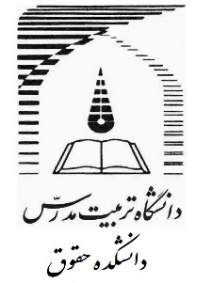 معاون محترم پژوهشی دانشکده حقوقبا احترام، به استحضار می رساند موضوع برگزاری جلسه پیش دفاع دانشجو ....................................... در جلسه مورخ ............................... گروه مطرح گردید و آقایان / خانم ها .................................... به عنوان داوران داخلی تعیین گردیدند. صورتجلسه گروه همراه با گواهی ارسال مقاله به مجلات به پیوست ارسال می گردد.                                                                                                                                                                              امضاء                                                                                                                 مدیرگروه ..............................     برگزاری جلسه پیش دفاع بلامانع     .                                                                                                                                       امضاء                                                                                                                    معاون پژوهشی دانشکده حقوق                 بسمه‌تعالي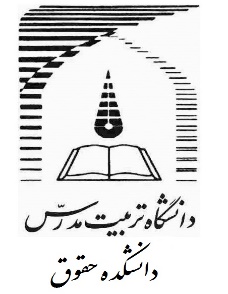 برگه صورتجلسه پيش‌دفاع دانشجويان دكتري  نام دانشجو: 						شماره دانشجويي: 				 رشته و گرايش:                                                               تاريخ:                                                                               عنوان رساله:عنوان حداقل يك مقاله مستخرج از رساله كه داراي پذيرش قطعي مي‌باشد:1- وضعيت پيش دفاع دانشجو را در موارد زير مشخص فرماييد.2- با توجه به بند 1، يكي از موارد زير را انتخاب كنيد. دانشجو مي‌تواند جلسه دفاع از رساله را برگزار كند. لازم است سمينار پيش دفاع تكرار شود. رساله به اهداف خود نرسيده و بايد ادامه يابد.3- پيشنهادهای اصلاحیبدينوسيله بلامانع بودن برگزاری جلسه دفاع از نظر قوانين و مقررات آموزشی و پژوهشی دانشگاه تأييد ميگردد.	                                                                         امضاء                                                                                    معاون پژوهشی دانشکده حقوقاداره آموزش و پژوهش دانشکده حقوق احتراماً، بدینوسیله تأیید می گردد آقای / خانم ......................................  دانشجوی مقطع دکتری رشته ..............................  رساله دکتری خود را تکمیل نموده و آماده برگزاری جلسه پیش دفاع است.دستور فرمایید اقدامات لازم جهت برگزاری جلسه پیش دفاع انجام شود.                                                  استاد راهنمای اول /  امضاء                                                      استاد راهنمای دوم /  امضاء                       مدیرمحترم گروه ..................................با احترام، با توجه به تأییدآمادگی برگزاری جلسه پیش دفاع آقای / خانم ................................. دانشجوی مقطع دکتری رشته ............................. توسط استادمحترم راهنما، خواهشمند است داوران رساله در شورای گروه تعیین و طی صورتجلسه ای مربوطه به این اداره منعکس گردد.  گردد. ضمناً گواهی ارسال مقاله به مجلات عللمی- پژوهشی نیز ضمیمه شود.                                                                                                                                                     امضاء                                                                                                                        رئیس اداره آموزش و پژوهش دانشکده حقوق بسيار خوبخوبقابل قبولغيرقابل قبول- نوآوري و خلاقيت- موفقيت در رسيدن به اهداف رساله:- كيفيت ارائه:اعضای هیأت داوران 	نام و نام خانوادگيرتبه علميمحل خدمتامضاء1. استاد راهنماي اصلي2. استاد راهنماي دوم3.استادمشاوراول4- استاد مشاور دوم5- استاد ناظر(داخلی)6- استاد ناظر(داخلی)7- مدير گروه/رئيس بخش